https://www.ine.cl/docs/default-source/estadisticas-policiales/publicaciones-y-anuarios/estadisticas-policiales/2019-informeanual-estad%C3%ADsticaspoliciales.pdf?sfvrsn=b82b340a_2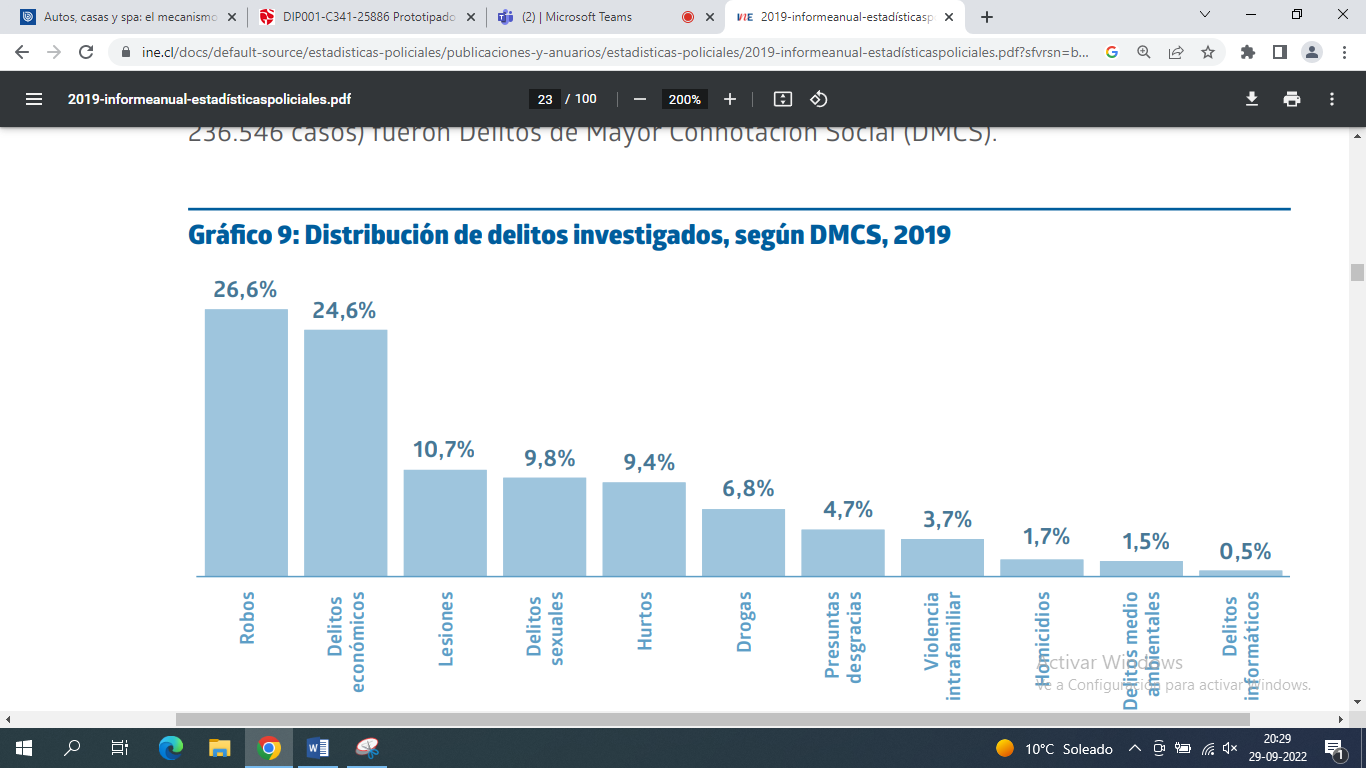 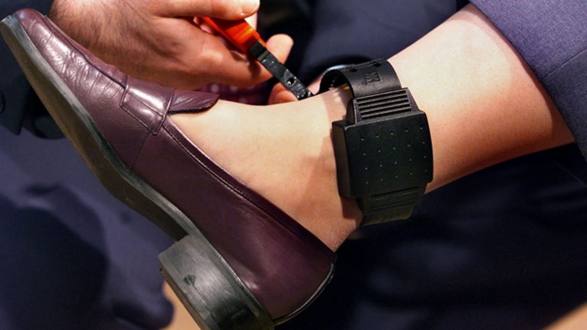 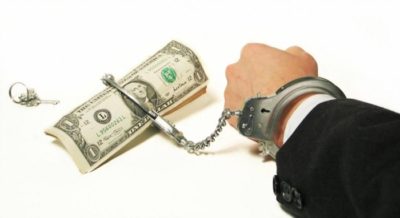 